Муниципальная олимпиада по математике2021/22учебный год3 класс      ПРОДОЛЖИТЕЛЬНОСТЬ – 60 минутВнимательно прочитай ряд чисел, найди закономерность, впиши пропущенное число.  3,  6,  __, 12,  15,  18,   _________________,    Напиши еще  2 числа, которые являются продолжением этого ряда.3 бНапиши самое большое шестизначное число, все цифры которого различны.      Ответ:  _______________________1 б3. У школьника было 5 целых груш, 6 половинок да 8 четвертинок. Сколько всего было груш у школьника?  Ответ:  _____________________________1 б4.Вдоль тропинки вбиты колышки на расстоянии одного метра друг от друга. Между первым и последним колышками 8 метров. Сколько всего колышков вдоль тропинки?             Ответ:  _______________________1 б5.Одни часы отстают на 25 минут, показывая 1 ч 50 мин.
Какое время показывают другие часы, если они забегают на 15 мин?Ответ:  ___________________________________2 б6.В некотором месяце три воскресенья пришлись на чётные числа.Каким днём недели могло быть 22 число этого месяца?Ответ:  ___________________________________2 б7.В пакете лежат апельсины, мандарины, лимоны – всего 20 штук. Апельсинов в 6 раз больше, чем лимонов. Мандаринов меньше, чем апельсинов. Сколько мандаринов в пакете? Ответ:  ___________________2 б8.Сумма двух чисел равна 385, одно из них оканчивается нулём. Если 0 зачеркнуть, получится второе число. Запиши эти числа.  Ответ:  ________________________2 бУ Саши по русскому языку вдвое больше пятёрок, чем четвёрок. Сколько у Саши четвёрок, если у него всего 12 отметок.  Ответ:  _____________2 б10. Расставь между цифрами скобки, чтобы получилось правильное решение: 12 + 7 * 5 - 4 + 18 : 9 - 7 =38 4 * 6 - 13 + 15 - 28 : 4 =194 бПопробуйте переставить числа в квадратах так, чтобы два следующих друг за другом не оказались в соседних клетках — ни по вертикали, ни по горизонтали, ни по диагонали.
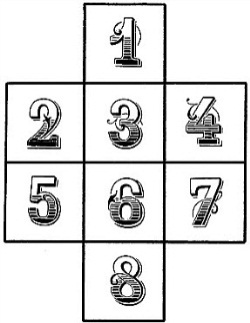 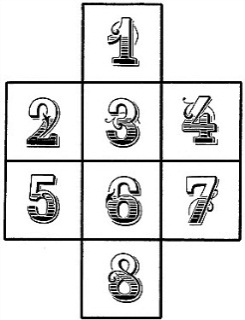 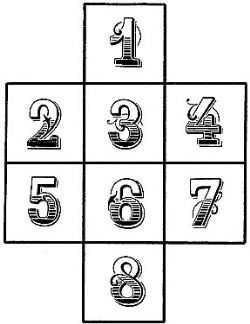 5 бМинус 1 балл за каждое пересечениеНайдите правильный вид сверху этого куба. Поставьте галочку в нужный квадрат.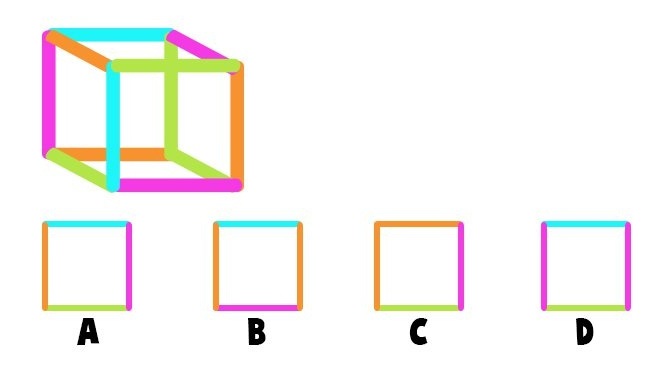 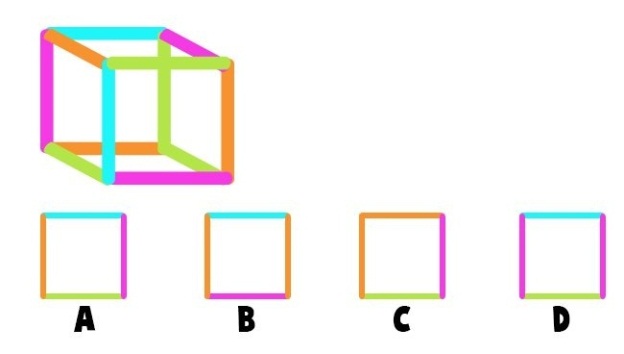 1бНайдите правильный вид сверху этой шестиугольной пирамиды.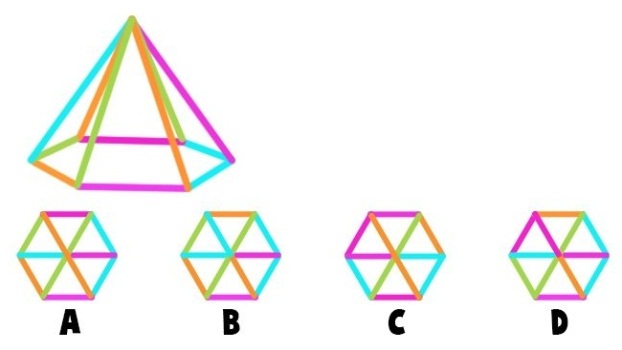 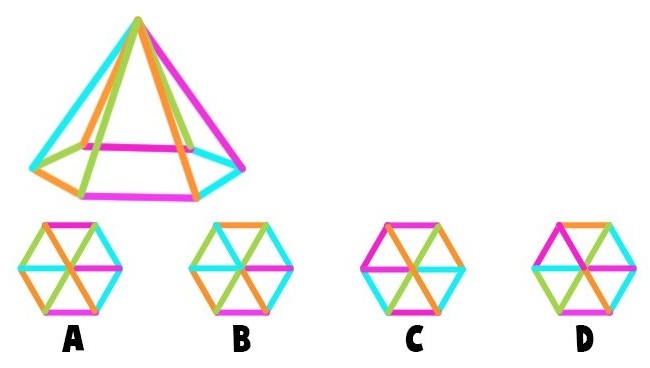 	1 бНайдите правильный вид сверху этой шестиугольной призмы.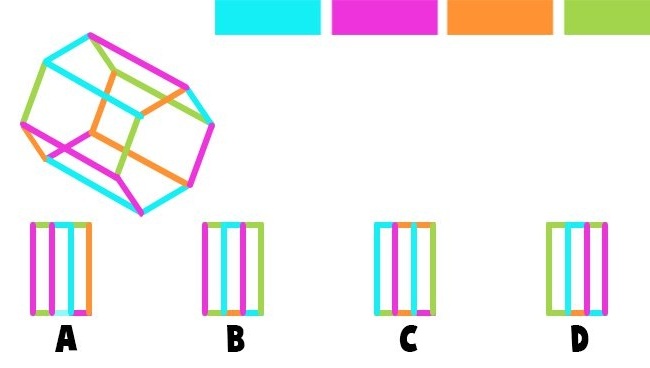 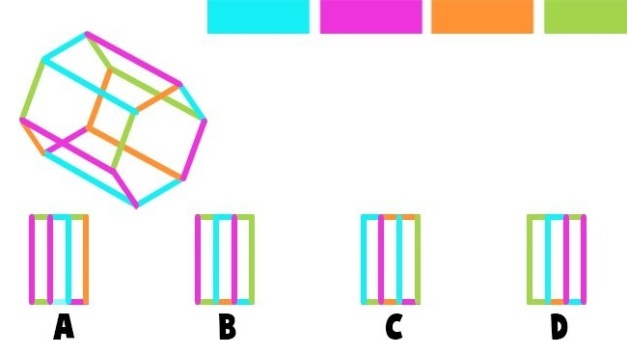 	2 бМуниципальная олимпиада по математике2021/22учебный год3 класс      ПРОДОЛЖИТЕЛЬНОСТЬ – 60 минутВнимательно прочитай ряд чисел, найди закономерность, впиши пропущенное число.  3,  6,  9, 12,  15,  18,   21, 24.    Напиши еще  2 числа, которые являются продолжением этого ряда.3 бНапиши самое большое шестизначное число, все цифры которого различны.      Ответ:  9876541 б3. У школьника было 5 целых груш, 6 половинок да 8 четвертинок. Сколько всего было груш у школьника?  Ответ: 101 б4.Вдоль тропинки вбиты колышки на расстоянии одного метра друг от друга. Между первым и последним колышками 8 метров. Сколько всего колышков вдоль тропинки?             Ответ:  91 б5.Одни часы отстают на 25 минут, показывая 1 ч 50 мин.
Какое время показывают другие часы, если они забегают на 15 мин?Ответ:  2ч 30мин (14ч 30 мин)2 б6.В некотором месяце три воскресенья пришлись на чётные числа.Каким днём недели могло быть 22 число этого месяца?Ответ:  суббота2 б7.В пакете лежат апельсины, мандарины, лимоны – всего 20 штук. Апельсинов в 6 раз больше, чем лимонов. Мандаринов меньше, чем апельсинов. Сколько мандаринов в пакете? Ответ:  62 б8.Сумма двух чисел равна 385, одно из них оканчивается нулём. Если 0 зачеркнуть, получится второе число. Запиши эти числа.  Ответ:  350 и 352 бУ Саши по русскому языку вдвое больше пятёрок, чем четвёрок. Сколько у Саши четвёрок, если у него всего 12 отметок.  Ответ:  42 б10. Расставь между цифрами скобки, чтобы получилось правильное решение: 12 + 7 * 5 - 4 + 18 : 9 - 7 =38           12 + (7 * 5 – 4) + 18 : 9 - 7 =38   4 * 6 - 13 + 15 - 28 : 4 =19               (4 * 6 – 13) + 15 - 28 : 4 =194 бПопробуйте переставить числа в квадратах так, чтобы два следующих друг за другом не оказались в соседних клетках — ни по вертикали, ни по горизонтали, ни по диагонали. 
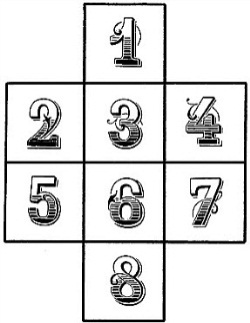 5 бМинус 1 балл за каждое пересечениеНайдите правильный вид сверху этого куба. Поставьте галочку в нужный квадрат.1б Ответ:  АНайдите правильный вид сверху этой шестиугольной пирамиды.	1 б    Ответ:  АНайдите правильный вид сверху этой шестиугольной призмы.	2 б  Ответ: В